KQ-S500JL量块表面全自动超声波清洗器主要技术参数型号：KQ-S500JL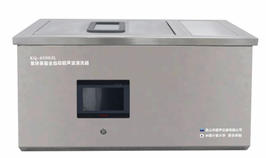 外形尺寸：930*585*460mm                             内槽尺寸：500*300*200mm容量：30L超声频率误差：±1kHz超声功率：500W水加热功率：800W风加热功率：600W温度设定范围：室温-80℃风温设定范围：室温-99℃工作时间可调：1-480min/常开液位显示、保护：有其他配置：电控降音盖、量块专用网架托架、电控进排水、AC220V/50Hz电源价格：79800元主要性能特点清洗器采用触摸屏软件操作。 清洗器主体材质均为304优质不锈钢。清洗器工作噪音<60dB，运行更安静。自动开关降音盖并带有可视窗、LED照明灯、旋转风淋臂。数显超温度、超电压、超电流、低水位、无溶液保护指示。采用量块专用超声频率和专用清洗治具，有效保证量块表面无损伤。一键启动整个清洗流程，具有超声清洗、温水喷淋、热风干燥的功能。清洗器电路具有自动扫频、频率跟踪、自动搜频技术，使用效果更明显，工作更稳定。数显记忆、设定显示超声工作时间、超声功率、工作液位、加热温度（及实际温度）。清洗器电路及器件升级并匹配，电功转换率高、无功损耗低。采用高Q值超声波换能器，谐振阻抗小、转换率高。